lMADONAS NOVADA PAŠVALDĪBA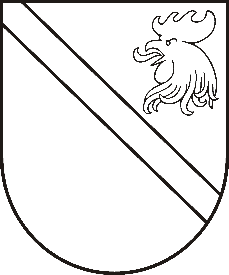 Reģ. Nr. 90000054572Saieta laukums 1, Madona, Madonas novads, LV-4801 t. 64860090, e-pasts: pasts@madona.lv ___________________________________________________________________________MADONAS NOVADA PAŠVALDĪBAS DOMESLĒMUMSMadonā2020.gada 31.martā									       Nr.105									         (protokols Nr.6, 9.p.)Par pārvaldes vadītāja Dzelzavas un Sarkaņu pagastos iecelšanu amatā	Izpilddirektore Vita Robalte informē, ka saskaņā ar Madonas novada pašvaldības izsludināto pieteikšanos pārvaldes vadītāja amatam Dzelzavas un Sarkaņu pagastos, ar Madonas novada pašvaldības domes priekšsēdētāja 17.02.2020. rīkojumu Nr. MNP/1.1.3/20/5 tika izveidota pretendentu atlases komisija (turpmāk - Komisija). Saskaņā ar Komisijas 09.03.2020. pieņemto lēmumu, par atbilstošu kandidātu pārvaldes vadītāja amatam Dzelzavas un Sarkaņu pagastos tika atzīts Sandis Kalniņš.	Jautājums par Sanda Kalniņa kandidatūru pārvaldes vadītāja amatam Dzelzavas un Sarkaņu pagastos tika skatīts 10.03.2020. Uzņēmējdarbības, teritoriālo un vides jautājumu komitejas sēdē, kurā tika pieņemts lēmums par Sanda Kalniņa kandidatūras virzīšanu tālākai izvērtēšanai domes sēdē.  Pamatojoties uz Latvijas Republikas likuma „Par pašvaldībām” 21.panta pirmās daļas 9.punktu, kas nosaka, ka dome var iecelt amatā un atbrīvot no amata pašvaldības iestāžu vadītājus, ņemot vērā 10.03.2020. Uzņēmējdarbības, teritoriālo un vides jautājumu komitejas atzinumu, ņemot vērā 10.03.2020. Uzņēmējdarbības, teritoriālo un vides jautājumu komitejas atzinumu, atklāti balsojot: PAR – 12 (Agris Lungevičs, Zigfrīds Gora, Ivars Miķelsons, Andris Dombrovskis, Antra Gotlaufa, Gunārs Ikaunieks, Valda Kļaviņa, Andris Sakne, Rihards Saulītis, Inese Strode, Aleksandrs Šrubs, Gatis Teilis), PRET – NAV, ATTURAS – 5 (Andrejs Ceļapīters, Artūrs Čačka, Artūrs Grandāns, Valentīns Rakstiņš, Kaspars Udrass),  Madonas novada pašvaldības dome NOLEMJ:Ar 01.04.2020. iecelt Sandi Kalniņu, personas kods […], par pārvaldes vadītāju Dzelzavas un Sarkaņu pagastos.  Domes priekšsēdētājs								          A.LungevičsO.Elsiņa 64860093